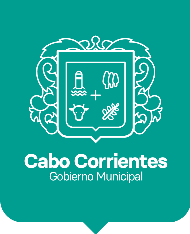 INFORME DE ACTIVIDADES INFORME DE ACTIVIDADES INFORME DE ACTIVIDADES INFORME DE ACTIVIDADES DIRECCIONTurismo MunicipalPERIODOEnero- Marzo 2019La intención del presente informe es dar a conocer el desarrollo de las actividades realizadas por la Dirección de Turismo, para los fines que mejor convengan.ACTIVIDADESOrganización, planeación y logística del primer Festival del Ostión Tehuamixtle 2019.Preparativos, logística y planeación de la inauguración del Museo de Historia, Arte y Cultura de Yelapa.Cooperación y apoyo al Consejo Promotor de la Raicilla AC, para la promoción a la denominación de origen de la raicilla.Gestión y trabajo conjunto con la diputada Mariana Fernández.Reuniones de trabajo con el Secretario de Turismo en Costa Careyes, para la cooperación y aporte para el desarrollo de la COSTALEGRE.Capacitación a prestadores de servicios turísticos de la localidad de Yelapa.Reunión de trabajo  con hoteleros y restauranteros de Tehuamixtle, Mayto, Villa del Mar e Ipala.Entrega de reconocimiento y clausura de capacitaciones a prestadores de servicios turísticos de yelapa.Inauguración de Museo de Historia, Arte y Cultura de Yelapa.Festival del Ostión Tehuamixtle 2019.DIRECCIONTurismo MunicipalPERIODOAbril – Junio 2019La intención del presente informe es dar a conocer el desarrollo de las actividades realizadas por la Dirección de Turismo, para los fines que mejor convengan.ACTIVIDADESOrganización, planeación y logística del primer Festival del Ostión Tehuamixtle 2019.Gestión y trabajo conjunto para la organización y proyecto del primer Festival de la Raicilla Cabo Corrientes 2020.Elaboración y planeación del proyecto “Mercadito”.Organización y cooperación en la inauguración de la “Universidad de la Paz”.Reunión trimestral con prestadores de servicios turísticos de Yelapa y Tehuamixtle.Reunión de trabajo para la elaboración de proyectos de apoyo con la SECTUR Jalisco.Reunión de trabajo con hoteleros y restauranteros de Tehuamixtle, Mayto, Villa del Mar e Ipala.Integración para el Plan de Desarrollo Municipal y Gobernanza, aporte en el área económica y Turística.Reunión con medios de comunicación locales de Puerto Vallarta para estrategias y difusión de nuestros destinos turísticos.Apoyo a Consejo Mexicano promotor de la Raicilla para la entrega de la denominación de origen de la Raicilla.Acompañamiento a Raicilleros para asistencia a la entrega de la Denominación de origen de la Raicilla en la Ciudad de Guadalajara.DIRECCIONTurismo MunicipalPERIODOJulio – Septiembre 2019La intención del presente informe es dar a conocer el desarrollo de las actividades realizadas por la Dirección de Turismo, para los fines que mejor convengan.ACTIVIDADESOrganización, elaboración y presentación de proyecto turístico religioso para apoyo económico de parte de la SECTUR Jalisco.reunión trimestral con prestadores de servicios turísticos de Yelapa y Tehuamixtle.Publicidad de atractivos y eventos en medios locales y regionalesReunión de trabajo con Director de Turismo Religioso de la SECTUR JALISCO.Reunión de trabajo y organización del 2do Torneo de Pesca de Orilla Mayto 2019.Reunión de trabajo y socialización de Torne de Pesca de MAyto con prestadores de servicios turísticos de Mayto, Tehuamixtle, Villa del Mar e Ipala.Apoyo en la logística del primer informe de gobierno.Inventario de daños a comerciantes, restauranteros y negocios de la zona turística afectados por huracanes “Lorena” y “Narda”.DIRECCIONTurismo MunicipalPERIODOOctubre -Diciembre 2019La intención del presente informe es dar a conocer el desarrollo de las actividades realizadas por la Dirección de Turismo, para los fines que mejor convengan.ACTIVIDADESEn conjunto con el sector privador (Vallarta Adventure & Cruceros Beach Boy, a través de la AC “Bahía Unida “se rehabilito el camino a la cascada; uno de los principales atractivos turísticos de Yelapa.Después de un levantamiento de daños en conjunto con promoción económica, de la tormenta tropical “Narda” que afectó principalmente en la costa del municipio, a través del Gobierno del Estado; se hizo entrega a un total de 32 restaurantes  y pequeños comercios de un apoyo económico por un total de $1, 995,000.00. Gracias a las gestiones e invitaciones a las principales medios impresos, invitamos a la revista “Vallarta Lifestyles” para escribir un reportaje especial de El Tuito, dicha revista tiene un tiraje de 10,000 ejemplares distribuidas en Puerto Vallarta y Riviera Nayarit, en hoteles, restaurantes, aeropuerto y agencias de bienes y raíces.Fideicomiso de Turismo de la Costalegre y SECTUR Jalisco, inicia campaña de publicidad de Yelapa y el destino en radio y televisión del centro y bajío de México, en apoyo después de las afectaciones por la tormenta tropical Narda. 2da Edición del Torneo de Pesca de Orilla Mayto 2019, con 272 participantes de México, USA y Canadá. Más de $60,000 pesos en premios y una importante derrama económica para la zona.Acompañamos a producción de grabación de video promocional de la Costalegre, en la que se hizo un levantamiento fílmico de los principales atractivos turísticos de nuestro municipio. Cabe resaltar que este tipo de producciones no representan costo al municipio.A través de la Dirección de Turismo Religioso de la SECTUR Jalisco del Gobierno del estado, gestionamos un apoyo por $150,000.00 mismo que será invertido en obras que promuevan y embellezcan la arquitectura y resalte de tradiciones religiosas como medio turístico.Firma de convenio de colaboración del Instituto Tecnológico Superior de Puerto Vallarta “Mario Molina” para el trabajo conjunto, así como abrir oportunidades con dicha institución.Inauguración de “El Mercadito Yelapa” con el objetivo de crear un lugar de encuentro e intercambio,  que permita acercar al productor, agricultor o artesano con los habitantes y visitantes, concentrando en un sólo lugar a gente con intereses similares, creando un fuerte espíritu de comunidad y de solidaridad. Y es así que como provienen de productores locales fomenta la productividad y  fortalece la economía local así como el turismo. Inauguramos el primer mercadito en la localidad de Yelapa con más de 25 locatarios.